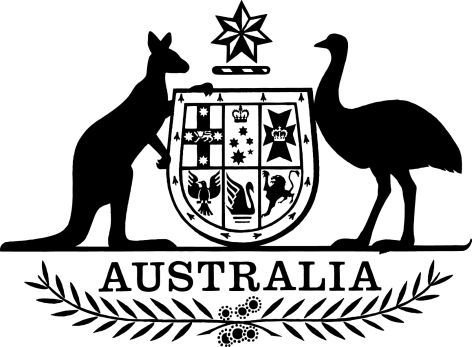 Treasury Laws Amendment (ASIC Cost Recovery and Fees) Regulations 2019I, General the Honourable Sir Peter Cosgrove AK MC (Ret’d), Governor-General of the Commonwealth of Australia, acting with the advice of the Federal Executive Council, make the following regulations.Dated 21 March 2019Peter CosgroveGovernor-GeneralBy His Excellency’s CommandStuart RobertAssistant TreasurerContents1	Name	12	Commencement	13	Authority	14	Schedules	1Schedule 1—Supervisory cost recovery levy	2ASIC Supervisory Cost Recovery Levy Regulations 2017	2Schedule 2—Fees	3Part 1—Amendments commencing 1 April 2019	3Corporations (Fees) Regulations 2001	3National Consumer Credit Protection (Fees) Regulations 2010	3Part 2—Amendments commencing 1 July 2019	4Business Names Registration (Fees) Regulations 2011	4Corporations (Fees) Regulations 2001	4National Consumer Credit Protection (Fees) Regulations 2010	5Superannuation Auditor Registration Imposition Regulation 2012	51  Name		This instrument is the Treasury Laws Amendment (ASIC Cost Recovery and Fees) Regulations 2019.2  Commencement	(1)	Each provision of this instrument specified in column 1 of the table commences, or is taken to have commenced, in accordance with column 2 of the table. Any other statement in column 2 has effect according to its terms.Note:	This table relates only to the provisions of this instrument as originally made. It will not be amended to deal with any later amendments of this instrument.	(2)	Any information in column 3 of the table is not part of this instrument. Information may be inserted in this column, or information in it may be edited, in any published version of this instrument.3  Authority		This instrument is made under the following:	(a)	the ASIC Supervisory Cost Recovery Levy Act 2017;	(b)	the Business Names Registration (Fees) Act 2011;	(c)	the Corporations (Fees) Act 2001;	(d)	the National Consumer Credit Protection (Fees) Act 2009;	(e)	the Superannuation Auditor Registration Imposition Act 2012.4  Schedules		Each instrument that is specified in a Schedule to this instrument is amended or repealed as set out in the applicable items in the Schedule concerned, and any other item in a Schedule to this instrument has effect according to its terms.Schedule 1—Supervisory cost recovery levyASIC Supervisory Cost Recovery Levy Regulations 20171  Paragraph 67(1)(b)After “financial year,”, insert “a participant in”.2  At the end of Part 3Add:Division 7—Large institutions sectorSubdivision 7.1—General72A  Large institutions sector	(1)	Each section in Subdivision 7.2 specifies criteria for identifying one or more leviable entities that form part of the sub-sector mentioned in the section.	(2)	The sub-sectors for which criteria are specified in this Division are in the large institutions sector.Subdivision 7.2—Sub-sectors to which basic levy component applies72B  Entities subject to close and continuous monitoring	(1)	A leviable entity forms part of the entities subject to close and continuous monitoring sub-sector in the financial years beginning on 1 July 2018 and 1 July 2019 if:	(a)	the total value of deposits held on 1 July 2018 in deposit products issued by the entity is at least $100,000,000,000; or	(b)	there are at least 1,000 relevant providers (within the meaning of section 910A of the Corporations Act 2001) that are, on 1 July 2018:	(i)	registered on the Register of Relevant Providers (within the meaning of section 910A of that Act); and	(ii)	authorised to provide personal advice to retail clients on behalf of the entity.Levy component	(2)	The basic levy component applies to the sub-sector for the financial years beginning on 1 July 2018 and 1 July 2019.Note:	For the basic levy component, see section 9.3  Schedule 1 (after table item 8)Insert:Schedule 2—FeesPart 1—Amendments commencing 1 April 2019Corporations (Fees) Regulations 20011  Clause 1 of Schedule 1 (table item 41)Repeal the item, substitute:2  Clause 1 of Schedule 1 (table item 52)Repeal the item, substitute:3  Clause 1 of Schedule 1 (after table item 80)Insert:4  Clause 1 of Schedule 1 (after table item 82)Insert:National Consumer Credit Protection (Fees) Regulations 20105  Clause 1 of Schedule 1 (at the end of the table)Add:Part 2—Amendments commencing 1 July 2019Business Names Registration (Fees) Regulations 20116  Schedule 1 (table items 5 to 9)After “a government body”, insert “or journalist”.Corporations (Fees) Regulations 20017  At the end of subregulations 3(1), (2) and (2A)Add “in relation to the matter”.8  After Part 2Insert:Part 3—Application, saving and transitional provisionsDivision 1—Amendments made by the Treasury Laws Amendment (ASIC Cost Recovery and Fees) Regulations 201910  Indexation of fees	(1)	Despite subregulation 3(2A), the chargeable matter mentioned in paragraph (b) of item 22 of the table in clause 1 of Schedule 2, as amended by the Treasury Laws Amendment (ASIC Cost Recovery and Fees) Regulations 2019, is not an indexable matter in the financial year starting on 1 July 2019.	(2)	To avoid doubt, the repeal and substitution of items 19A, 20 and 21 of the table in clause 1 of Schedule 2 by the Treasury Laws Amendment (ASIC Cost Recovery and Fees) Regulations 2019 does not affect the application of subregulation 3(3) in relation to the indexable matters mentioned in those items in the financial year starting on 1 July 2019.9  Clause 1 of Schedule 2 (table item 15, column 1, paragraph (a))After “if requested”, insert “by a journalist, or”.10  Clause 1 of Schedule 2 (table item 19, column 1, paragraph (a))After “if requested”, insert “by a journalist, or”.11  Clause 1 of Schedule 2 (table items 19A to 21)Repeal the items, substitute:12  Clause 1 of Schedule 2 (table item 22, column 1, paragraph (a))After “if requested”, insert “by a journalist, or”.13  Clause 1 of Schedule 2 (table item 22, column 2)Omit “$40”, substitute “$19”.National Consumer Credit Protection (Fees) Regulations 201014  After paragraph 5(2)(b)Insert:	(c)	the inspection or inquiry is made by a journalist; orSuperannuation Auditor Registration Imposition Regulation 201215  Before section 1Insert:Part 1—Preliminary16  Before section 4Insert:Part 2—Prescribed fees17  Section 4A (at the end of the cell at table item 2, column 1)Add “, except if the request to inspect or search is made by a journalist”.18  Section 4A (table items 3 and 4)Repeal the items, substitute:19  At the end of the instrumentAdd:Part 3—Application, saving and transitional provisionsDivision 1—Amendments made by the Treasury Laws Amendment (ASIC Cost Recovery and Fees) Regulations 20196  Indexation of fees		Despite subsection 5(2), the matter mentioned in item 4 of the table in section 4A, as amended by the Treasury Laws Amendment (ASIC Cost Recovery and Fees) Regulations 2019, is not an indexable matter in the financial year starting on 1 July 2019.Commencement informationCommencement informationCommencement informationColumn 1Column 2Column 3ProvisionsCommencementDate/Details1.  Sections 1 to 4 and anything in this instrument not elsewhere covered by this tableThe day after this instrument is registered.26 March 20192.  Schedule 1The day after this instrument is registered.26 March 20193.  Schedule 2, Part 11 April 2019.1 April 20194.  Schedule 2, Part 21 July 2019.1 July 20198AAEntities subject to close and continuous monitoringsection 72B41On lodging an application, under subsection 796A(2), for the imposition of conditions or additional conditions, or the variation or revocation of conditions, on an Australian market licence:(a) low complexity; or$2,580(b) medium complexity; or$18,035(c) high complexity$44,66052On lodging an application, under subsection 825A(2), for the imposition of conditions or additional conditions, or the variation or revocation of conditions, on an Australian CS facility licence:(a) low complexity; or$2,580(b) medium complexity; or$18,035(c) high complexity$44,66080AOn application for ASIC to approve, under subsection 218(2), a period of less than 14 days for lodgement of documents before notice of a meeting is given$13082AOn application, under paragraph 329(5)(a), for the consent of ASIC to the resignation of the auditor of a company $40Other chargeable mattersOther chargeable mattersOther chargeable matters34Lodgement of an application for a no-action letter in relation to a matter arising under the National Credit Act or the Transitional Act$3,48719AFor inspecting, or an inquiry involving the inspection of, the Register of Passport Funds:(a) if the request is made by a journalist; orno fee(b) if the request is not made by a journalist and the documents are reproduced using a computer system:(i) for less than 10 pages; or$17(ii) for 10 pages or more; or$40(c) in any other case$1720For inspecting, or an inquiry involving an inspection or search (other than a search of information prescribed, on a register prescribed, for the purposes of subsections 1274A(2), (3) and (4)) of the register or registers relating to financial services mentioned in section 922A or the Register of Relevant Providers maintained under section 922Q:(a) if requested by a journalist, or by or on behalf of the Australian Broadcasting Corporation, the Special Broadcasting Service, the Australian Bureau of Statistics, the holder of a licence for a commercial broadcasting or television station, or the proprietor or publisher of a newspaper generally available to the public otherwise than by subscription; orno fee(b) in any other case$1221For inspecting, or an inquiry involving the inspection of, the Australian Register of Company Charges and documents lodged by a particular corporation and used by ASIC to compile or maintain that Register, if documents are reproduced using a computer system:(a) if requested by a journalist; orno fee(b) in any other case:(i) for less than 10 pages; or$17(ii) for 10 pages or more$403inspecting or searching a register that the Regulator keeps under Division 1A of Part 16 of the SIS Act for a historical extract, if the request to inspect or search is made by a journalistnil4inspecting or searching an extract given to or issued by the Regulator under Division 1A of Part 16 of the SIS Act (other than an order made under subsection 130F(2) of that Act), except if the request to inspect or search is made by a journalist$195inspecting or searching an extract given to or issued by the Regulator under Division 1A of Part 16 of the SIS Act (other than an order made under subsection 130F(2) of that Act), if the request to inspect or search is made by a journalistnil